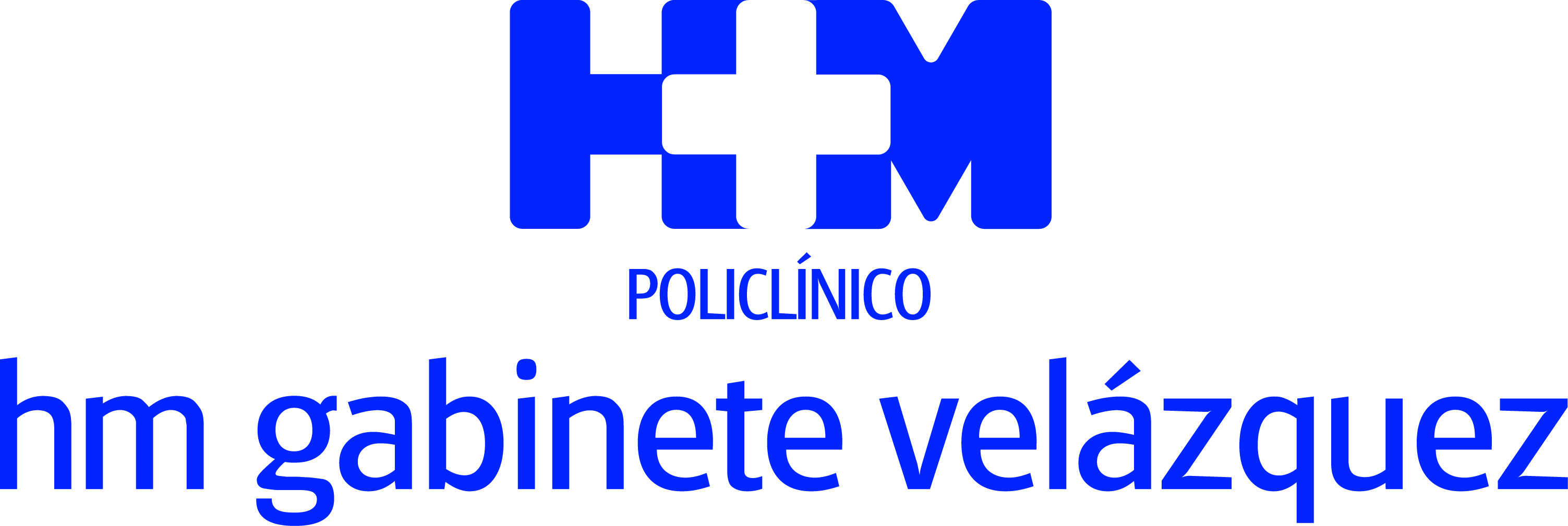 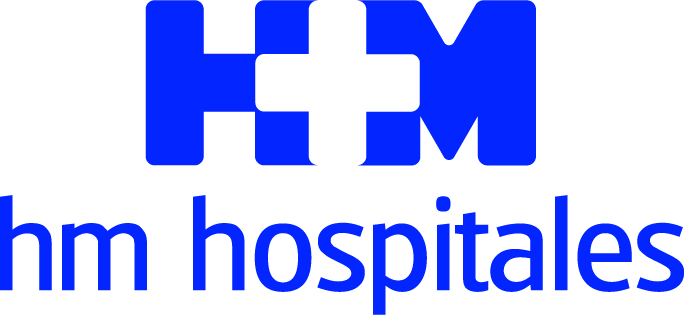 Éxito rotundo de este congreso como punto de encuentro de los profesionales sanitarios y la industriaLAS XVII JORNADAS NACIONALES HM GABINETE VELÁZQUEZ SE CONSOLIDAN COMO LA REFERENCIA EN ESPAÑA DE LA ACTUALIZACIÓN EN GINECOLOGÍA Y OBSTETRICIA   El evento sirvió como presentación nacional de la píldora sólo  drospirenona como anticonceptivo y se ha dado a conocer la liraglutida, un fármaco para reducir la sensación de apetito en GinecologíaLos nuevos abordajes terapéuticos y nuevas recomendaciones del manejo del cáncer de mama por parte de los ginecólogos protagonizaron buena parte de los debatesLas actualización de conceptos sobre la microbiota y su papel en las distintas partes del aparato genital femenino, los procesos anticonceptivos, el papiloma humano y su relación con el carcinoma de cérvix uterino completaron las ponenciasMás de una treintena de compañías de la industria farmacéutica y los productos sanitarios apoyaron este congreso que superó los más de 1.000 inscritosMadrid, 3 de marzo de 2020. La celebración de las ‘XVII Jornadas Nacionales HM Gabinete Velázquez’, han vuelto a superar todas las expectativas al cosechar un éxito rotundo gracias a que se han convertido en el punto de encuentro entre los profesionales sanitarios de la Ginecología y la Obstetricia y del mundo de la industria farmacéutica y de los productos sanitarios, cuya actividad se centra en estos campos. Su presencia concreta se ha traducido en más de una treintena de compañías que han apoyado la celebración del congreso.De hecho, esta decimoséptima edición ha registrado más de 1.000 inscritos y ha superado el número de expositores comercial acreditados, lo que convierten a este evento en la referencia en España de ambas especialidades, gracias a la alta calidad de las ponencias organizadas y la elevada presencia de profesionales especializados. La inauguración de las jornadas corrió a cargo del Dr. Pablo González Jerez, director médico territorial de HM Hospitales de Madrid, quien agradeció por partida triple la celebración de este congreso. “En primer lugar, quiero agradecer las presencia de los más de 1.000 profesionales sanitarios que han acudido a esta edición, lo que pone en valor este evento que sirve para actualizar conceptos y avanzar en la formación continua, que todo buen profesional sanitario debe llevar siempre a cabo. En segundo lugar, quiero agradecer a la industria farmacéutica su apoyo y su apuesta por favorecer la formación continua de los profesionales. Por último, quiero agradecer expresamente al Comité Científico y Organizador de las Jornadas, compuesto por la Dra. Dolores Ojeda, la Dra. Silvia P. González y el Dr. Luis Serrano”, destacó. Balance 2020Precisamente, miembros del Comité Científico y Organizador han asegurado, acerca del balance de esta edición que, “es muy positivo. Son Jornadas de referencia nacional para los profesionales de la Ginecología, que despiertan gran interés. Interés que se va manteniendo en el tiempo y queda demostrado por la presencia en sala de un porcentaje elevadísimo de inscritos durante la duración completa de las diferentes mesas tratadas a lo largo de los dos días”, señala la Dra. Dolores Ojeda, especialista en Ginecología y Obstetricia de      HM Gabinete Velázquez.En una línea similar se ha expresado el Dr. Luis Serrano Cogollor, especialista en Ginecología y Obstetricia en HM Gabinete Velázquez. “Para nosotros es un enorme orgullo que año tras año se sigan celebrando nuestras jornadas de actualización, que se han convertido en un evento consolidado y de referencia en la Ginecología española”.NovedadesLas Jornadas han servido como escenario para presentar ante los profesionales del sector diversas novedades farmacológicas como la presentación nacional de la nueva píldora de sólo drospirenona, que se ha comercializado por primera vez en España en febrero y orientada como anticonceptivo. También, se ha dado a conocer la liraglutida, que es un fármaco para reducir la sensación de apetito. “Su manejo era ahora potestad exclusiva de los endocrinos pero que, usando como lanzadera nuestras Jornadas, se pretende que a partir de ahora sea también prescrito desde Ginecología”, indica la Dra. Silvia P. González, especialista en Ginecología y Obstetricia de HM Gabinete Velázquez.Cáncer de mamaEn el plano meramente científico, una de las temáticas que más interés han despertado ha hecho referencia a la actualización de conceptos sobre cáncer de mama, lo que es una buena prueba del carácter multidisciplinar que abarca estas jornadas. “La mesa de mama, una mesa fundamentalmente oncológica, es la más enfocada a los nuevos abordajes terapéuticos que se producen y en ella también se han tratado las nuevas recomendaciones de su manejo por parte de los ginecólogos que se han producido en congresos de referencia como el celebrado por la Sociedad Europea de Oncología Médica (ESMO) y las del congreso bianual de St. Gallen”, señala el Dr. Serrano.También se han desarrollado ponencias que desgranan el manejo de las mujeres supervivientes, “que gracias al diagnóstico precoz del cáncer de mama y las nuevas opciones de tratamiento, la supervivencia de las mujeres es muy elevada” apuntó la Dra. Dolores Ojeda. Del mismo modo, también hubo hueco para debatir sobre una controvertida patología como es “el tratamiento de las lesiones que afectan al complejo areola-pezón, tanto benignas como malignas”, señaló la misma especialista.En cuanto a las novedades obstétricas más destacables podrían encontrarse, entre otras, “los resultados de algunos estudios que analizan nuevas estrategias en la prevención de la preeclampsia, las formas alternativas de monitorización fetal, o los avances en cribado genómico del recién nacido”, adelanta la Dra. Silvia P. González.MicrobiotaLas jornadas también han resultado de gran interés al actualizar conceptos sobre la microbiota y su papel en las distintas partes del aparato genital femenino. “Pero en todas las mesas organizadas se han abordado temas de actualidad candentes, desde lo último en la valoración de miomas uterinos hasta los nuevos criterios en el diagnóstico de la vaginosis bacteriana”, asevera el Dr. Serrano. Los procesos anticonceptivos, el papiloma humano y su relación con el carcinoma de cérvix uterino, el linfoma anaplásico asociado a los implantes protésicos, la disfunción reproductiva, el manejo de la adenomiosis o la utilidad de la ecografía 3D en reproducción completaron las ponencias. Por último, culminaron las jornadas los ya famosos debates y talleres con casos clínicos concretos sobre cáncer de mama, patología vulvocervical, terapia biosimilar y ecografía de primer y segundo trimestre.HM HospitalesHM Hospitales es el grupo hospitalario privado de referencia a nivel nacional que basa su oferta en la excelencia asistencial sumada a la investigación, la docencia, la constante innovación tecnológica y la publicación de resultados.Dirigido por médicos y con capital 100% español, cuenta en la actualidad con más de 4.800 trabajadores laborales que concentran sus esfuerzos en ofrecer una medicina de calidad e innovadora centrada en el cuidado de la salud y el bienestar de sus pacientes y familiares.HM Hospitales está formado por 42 centros asistenciales: 17 hospitales, 4 centros integrales de alta especialización en Oncología, Cardiología, Neurociencias y Fertilidad, además de 21 policlínicos. Todos ellos trabajan de manera coordinada para ofrecer una gestión integral de las necesidades y requerimientos de sus pacientes.Más información para medios:DPTO. DE COMUNICACIÓN DE HM HOSPITALESMarcos García RodríguezTel.: 914 444 244 Ext 167 / Móvil 667 184 600 E-mail: mgarciarodriguez@hmhospitales.comMás información: www.hmhospitales.com